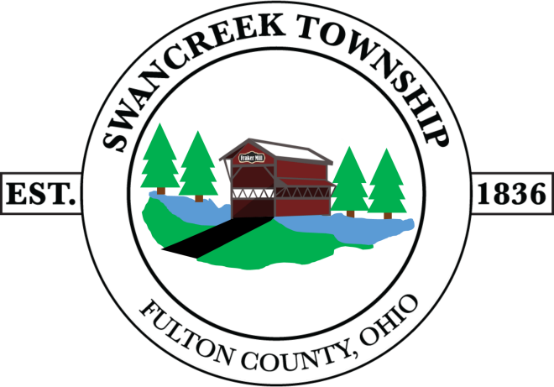  CITIZEN CONCERN/RECOMMENDATION FORMComplainant Name: ______________________ Complainant Email Address:____________________Phone No.  _________________   Address:_______________________________________________ Address of Property (Where issue is):_ ___________________________________________________Complaint/Recommendation:___________________________________________________________Complaint Taken By:_________________________________________________________________ Referred To:________________________________________________________________________   Action Taken: ______________________________________________________________________Comments:    ________________________________________________________________________________________________________________________________________________________X_________________________________________________________________________________Signature of ComplainantX_________________________________________________________________________________Printed Name of ComplainantCitizen Follow-Up:   Yes _____  No _______  Method of Follow-Up:____________________________  Swancreek Township Zoning ResolutionArticle 100-20.93  Complaints Regarding ViolationsWhenever a violation of this Resolution occurs, or is alleged to have occurred, any person shall file a written complaint.  Such complaint stating fully the causes and basis thereof shall be filed with the Zoning Inspector.  The Zoning Inspector shall record properly such complaint, immediately investigate, and take action thereof as provided by this Resolution.